PONEDJELJAK, 29.3.2021. MATEMATIKA-LK-ZBROJI BROJEVE, OZNAČI KOCKICE.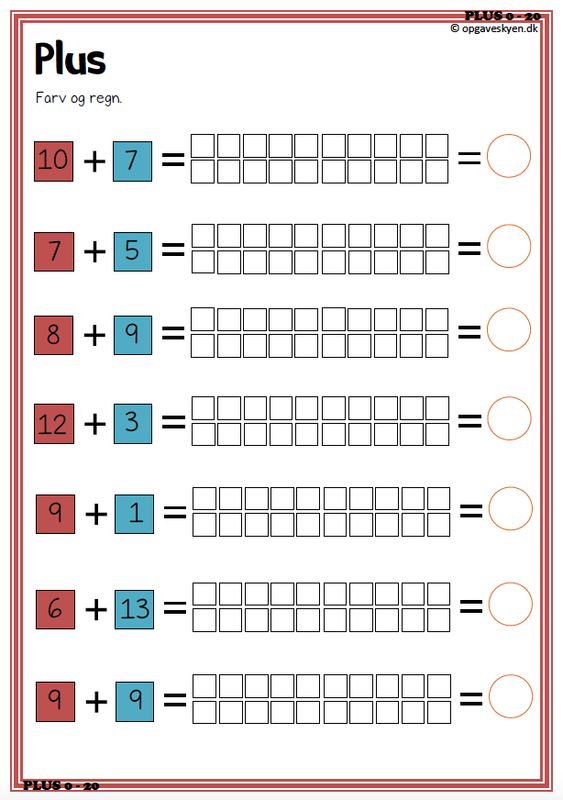 